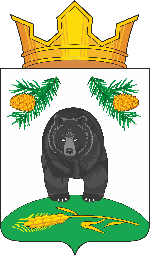 АДМИНИСТРАЦИЯ НОВОКРИВОШЕИНСКОГО СЕЛЬСКОГО ПОСЕЛЕНИЯПОСТАНОВЛЕНИЕ26.02.2024                                                                                                                       № 27О внесении изменений в постановление АдминистрацииНовокривошеинского сельского поселения от 03 февраля 2021 года № 13 «Об утверждении технического задания на разработку плана мероприятий  по приведению качества питьевой воды в соответствие с требованиями СанПиН 2.1.4.1074-01 «Питьевая вода. Гигиенические требования к качеству воды централизованных систем питьевого водоснабжения. Контроль качества» на территории муниципального образования Новокривошеинское сельское поселение Кривошеинского района на 2021-2025 г.г.»	В  связи с письмом Территориального отдела Управления Федеральной службы по надзору в сфере защиты прав потребителей и благополучия человека по Томской области в Кривошеинском районе от 31.01.2024 №70-04/05-522-2024	ПОСТАНОВЛЯЮ:	1. Дополнить пункт 3.1. Приложения «Техническое задание на разработку плана мероприятий по приведению качества питьевой воды в соответствие с требованиями СанПиН 2.1.4.1074-01 «Питьевая вода. Гигиенические требования к качеству воды централизованных систем питьевого водоснабжения. Контроль качества» на территории муниципального образования Новокривошеинское сельское поселение Кривошеинского района на 2021-2025 годы» абзацем 6 и 7 следующего содержания:	«- по перманганатной окисляемости не более 5,0 мг/куб.дм-по аммиаку/ аммонию-ион не более 2,00 мг/куб.дм».	2. Настоящее постановление вступает в силу с даты его подписания.           3. Контроль за исполнением  постановления оставляю за собой.Глава Новокривошеинского сельского поселения(Глава Администрации)                                                                   		      А.О. Саяпин